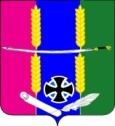 АДМИНИСТРАЦИЯ ВАСЮРИНСКОГО СЕЛЬСКОГО ПОСЕЛЕНИЯ ДИНСКОГО РАЙОНАПОСТАНОВЛЕНИЕот 19.09.2022							                     	№ 249                                                                     станица ВасюринскаяО внесении изменений в постановление администрации Васюринского сельского поселения от 05.07.2022 № 186 «О введении особого противопожарного режима на территории Васюринского сельского поселения Динского района в пожароопасный период 2022 года»В соответствии с решением КЧС и ОПБ муниципального образования Динской район от 23.06.2022 г. Протокол № 5, ст. 19	Федерального закона от 21.12.1994 г. № 69 – ФЗ «О пожарной безопасности», постановлением Правительства Российской Федерации от 16.09.2020 г. № 1479 «Об утверждении Правил противопожарного режима в Российской Федерации» и приказом МЧС России от 26.01.2016 г. № 26 «Об утверждении Порядка   использования открытого огня и разведения костров на землях сельскохозяйственного назначения и землях запаса, в целях предупреждения чрезвычайных ситуаций, связанных с пожарами, представляющих угрозу безопасности населения Васюринского сельского поселения, на основании протеста прокураторы Динского района от 19.08. 2022 года, п о с т а н о в л я ю:1.Внести изменения в постановление администрации Васюринского сельского поселения от 05.07.2022 № 186 «О введении особого противопожарного режима на территории Васюринского сельского поселения Динского района в пожароопасный период 2022 года», изложив пункт 3.1 в следующей редакции:  	 3.1.Принять дополнительные меры по обеспечению особого противопожарного режима, в том числе:- организовать наблюдение за противопожарным состоянием территории подведомственных предприятий и в прилегающих к ним зонах;- предусмотреть мероприятия, исключающие возможность перебросов огня от ландшафтных пожаров на здания и сооружения и на прилегающие к ним зоны;- не допускать сжигание стерни, пожнивных остатков, разведение костров, проведение огневых работ на полях хлебоуборки;- разработать план мероприятий по подготовке и обеспечению пожарной безопасности в период уборки зерновых культур и заготовки грубых кормов на территории Васюринского сельского поселения;-проводить разъяснительную работу среди работников об опасности разведения костров на территории поселения;-руководителям сельхозпредприятий провести с рабочим персоналом дополнительный инструктаж по правилам пожарной безопасности;- организовать укомплектование организации первичными средствами пожаротушения, а также подготовку для возможного использования имеющейся водовозной и землеройной техники, организовать дежурство работников предприятий;	- в целях профилактики и локализации пожаров вне границ населенных пунктов силами населения и членов добровольных пожарных формирований организовать патрулирование населенных пунктов с первичными средствами пожаротушения, а также подготовку для возможного использования имеющихся водовозной и земляной техники, организовывать дежурство граждан и работников предприятий, расположенных в населенном пункте;	- в целях обеспечения пожарной безопасности в лесонасаждениях максимально ограничить въезд в них средств транспорта, а также посещение лесонасаждений населением, установить щиты, предупреждающие о чрезвычайной пожарной опасности;-своими решениями временно приостановить проведение пожароопасных работ на определенных участках;	- принимать иные дополнительные меры пожарной безопасности, не противоречащие законодательству Российской Федерации.          2.Общему отделу администрации Васюринского сельского поселения (Дзыбова) обнародовать настоящее постановление и разместить на официальном сайте Васюринского сельского поселения в информационно-телекоммуникационной сети «Интернет».          3. Контроль за выполнением настоящего постановления оставляю за собой.          4.  Постановление вступает в силу после его обнародования. Глава Васюринскогосельского поселения                                                                               Д.А. Позов